The Effect of Various Ceramic Reinforcements on AA 7075 in its Microstructure and Mechanical Properties 1V. Nagaraj, 2D. Jeyasimman*, 1P.Nivedhan1, Periyar Maniammai Institute of Science & Technology, Thanjavur, Tamil Nadu, India.Jeyasimman76@gmail.com ; jeyasimmand@pmu.edu 1R.Vignesh, 1S.AnbukarthickPeriyar Maniammai Institute of Science & Technology, Thanjavur, Tamil Nadu, India.ABSTRACTMetal matrix composites (MMCs) made of aluminium have drawn a lot of attention because of its advantageous combination of lightweight, high strength, and improved mechanical qualities. The objective of this study is to examine the microstructure and mechanical characteristics of an alloy of aluminium 7075 reinforced with titanium dioxide (TiO2), zirconium dioxide (ZrO2), and alumina (Al2O3). The composite specimens were created using the stir casting technique, and they were then thoroughly characterized using SEM, X-ray diffraction, and mechanical testing. The findings help in the development of cutting-edge lightweight materials for a variety of technical applications by revealing how different reinforcements affect the microstructural evolution and mechanical performance of Al 7075 alloy.Keywords— Stir casting; XRD; Micro hardness; Microstructure  INTRODUCTION The mechanical characteristics of metal matrix composites based on aluminium have been successfully improved by including reinforcing ceramic particles. Due to its distinctive combination of lightweight characteristics and improved mechanical performance, Aluminium Matrix Composites (AMCs) are a class of innovative materials that have attracted a lot of attention recently. AMCs are made of an aluminium alloy matrix that has been strengthened by high-strength ceramic, metallic, or carbon-based elements. These reinforcements' inclusion gives the composites remarkable mechanical, thermal, and physical qualities, making them highly sought-after for a range of industrial applications.  AMC research and development has been sparked by the rising need for lightweight, high-performance materials in sectors like aerospace, automotive, defence, and sporting goods. In comparison to traditional materials, these composites have better specific strength, stiffness; wear resistance, thermal conductivity, and damping characteristics. Additionally, AMCs have features that can be tuned to fit certain application needs.  AMCs have a wide range of applications in the fields of aerospace, automotive, marine, electronics, sports equipment, and many more. Due of their lightweight and high specific strength, AMCs are used in the aerospace industry for satellite structures, engine parts, and structural elements of aircraft. AMCs are used in the automobile industry for lightweight cylinder liners, braking discs, engine pistons, and structural components, which improves fuel economy and lowers emissions. AMCs are used in electronic packaging as well because of their improved device dependability and heat dissipation capabilities. Overall, AMCs represent a promising class of materials with exceptional mechanical, thermal, and physical properties. The continuous research and development in the field of AMCs aim to further enhance their performance, expand their range of applications, and meet the evolving demands of various industries. Al 7075, known for its high strength-to-weight ratio, is an ideal choice for composite fabrication. This preliminary study focuses on investigating the effects of three different ceramic reinforcements, TiO2, ZrO2, and Al2O3, on the microstructure and mechanical properties of Al 7075 MMCs using the stir casting technique. EXPERIMENTAL WORK Its excellent combination of high strength, lightweight, and corrosion resistance drive the selection of Al 7075 as the base metal for a research paper. Al 7075 is a popular choice in various industries, including aerospace and automotive, due to its remarkable strength-to-weight ratio, making it suitable for applications where weight reduction is critical without compromising mechanical integrity. Its exceptional corrosion resistance ensures long-term durability in challenging environments. Furthermore, Al 7075 is readily available and cost-effective, making it a practical choice for studying the effects of different reinforcements or manufacturing techniques on the microstructure and mechanical properties of composite materials. In aerospace applications, Al7075 is extensively used for manufacturing aircraft structural components, such as fuselage frames, wing spars, and landing gear parts, due to its high strength and lightweight characteristics. Its resistance to fatigue and stress corrosion cracking also contribute to its suitability for demanding aerospace environments. In the automotive industry, Al7075 finds application in engine components, suspension systems, and wheels, where its strength and lightness play a vital role in improving fuel efficiency and overall vehicle performance. Additionally, its corrosion resistance ensures longevity in various weather and road conditions. Overall, the selection of Al7075 as the matrix material for the paperwork provides a practical and relevant basis for studying the performance and potential advancements in metal matrix composites, contributing to the development of lightweight, high-strength materials for a wide range of engineering applications. Al 7075 is also utilized in marine applications, such as boat structures and marine equipment, owing to its resistance to seawater corrosion. Its lightweight nature contributes to fuel savings and ease of handling making it a practical choice for studying the effects of different reinforcements or manufacturing techniques on the microstructure and mechanical properties of composite materials. The chemical composition of Al 7075 alloy in weight % is shown in Table.1.Table.1 The chemical composition of Al 7075 in weight percentageThe selection of ceramic materials, such as Al2O3, ZrO2, and TiO2, for a research paper, is driven by their unique properties and suitability for specific applications. Al2O3, known for its high hardness and excellent wear resistance, is commonly chosen for applications requiring abrasive wear resistance. ZrO2, with its exceptional fracture toughness and resistance to thermal shock, is suitable for applications demanding high mechanical strength and thermal stability. TiO2, on the other hand, offers advantageous properties like high refractoriness, chemical stability, and photocatalytic activity, making it suitable for applications involving high temperatures and light-induced reactions. The selection of these materials allows for the investigation of their individual effects on the microstructure and mechanical properties of the composite, contributing to the understanding and advancement of ceramic-reinforced composites. As received reinforcement materials is shown in Fig.1. 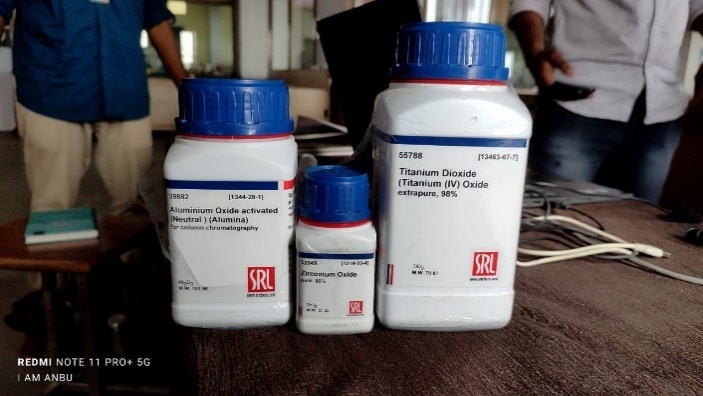 Fig.1. As received reinforced materials Stir casting equipment was used for preparing samples is shown in Fig.2. Table 2 shows the various weight percentages of Al 7075 and reinforcements.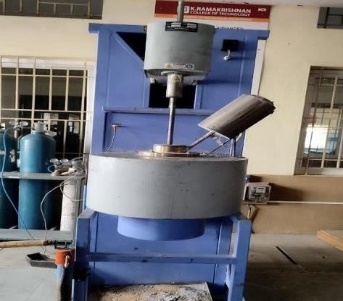 Fig.2.Stir Casting Equipment. Table.2 Composite preparation with various weight percentageIn this table a rod and reinforcement material are separated by weight percentage 5% are separated with weight percentage. The Al 7075 MMCs were fabricated through the stir casting process, involving the melting of Al 7075 alloy followed by the addition of preheated ceramic particles. The composite samples were then cast into preheated molds and subjected to control cooling. The resulting specimens were subsequently analyzed using SEM and XRD techniques to examine the microstructural characteristics and phase composition. Fig.3 shows the rods before casting is separated by the weight percentages. Stir casting is a manufacturing process in which reinforcement materials, such as ceramic particles or fibers, are mixed into a molten metal matrix. The mixture is stirred to ensure a uniform distribution of the reinforcement materials within the matrix. The resulting composite material exhibits improved mechanical properties compared to pure metal, making it suitable for applications requiring enhanced strength, stiffness, or other specific characteristics.In the stir-casting process, the Al7075 matrix material is melted at temperatures between 650°C and 750°C for approximately one hour. Meanwhile, the reinforcement materials, such as Al2O3, TiO2, and ZrO2, are prepared in the form of particles and preheated at 200°C for 25 minutes. The preheated reinforcements are gradually added to the molten matrix material at 750°C while stirring at 300 RPM for 15 minutes. The resulting mixture is then poured into preheated molds and allowed to cool and solidify. The molds are preheated at 200°C for 30 minutes to remove moisture particles. This process leads to the formation of a solid composite with a uniform distribution of reinforcement particles within the matrix material. The resulting composite can exhibit enhanced mechanical properties compared to the pure matrix material, making it suitable for various applications.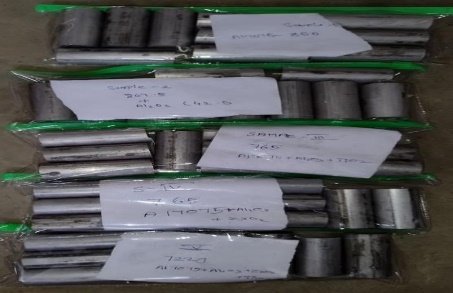 Fig.3. Before the casting process the rod is separated by weight percentages RESULT AND ANALYSIS  Characterization AnalysisThe process of preparing and analyzing the samples involves several steps. The samples were cut to a length of 4 cm using a wire-cutting machine (EDM). This ensures that the samples have the desired dimensions for further analysis. The cut samples undergo polishing using a grinding machine. The purpose is to achieve a mirror-like polish on the surface of the samples. The samples are polished at an RPM of 504 to ensure consistency. To capture the microstructure of the samples, an HN solution is prepared. The samples are then immersed in the HN solution for 45 seconds. This process allows for the selective removal of material, revealing the microstructural features of interest. After the microstructure analysis, the samples are cut again using the wire-cutting machine (EDM) to a size of 4 cm. This is done in preparation for the micro hardness testing. The polished samples undergo micro hardness testing. A load of 0.981 N is applied to study the micro hardness of the samples. This test provides information about the material's resistance to indentation or deformation. Finally, the samples are cut into square-shaped dimensions of 10×10×10 mm using the wire-cutting machine (EDM). This step is performed in preparation for XRD (X-Ray Diffraction) analysis. X-rays are passed through the specimen and diffracted by the atoms, providing information about the samples' crystallographic structure and phase composition. These sequential steps ensure the proper preparation and analysis of the samples, allowing for the examination of their microstructural characteristics, micro hardness, and crystallographic properties.Microstructural AnalysisSEM analysis provides valuable insights into the dispersion, interfacial bonding, and distribution of the ceramic reinforcements within the Al7075 matrix. It enables the observation of particle-matrix interactions, such as particle agglomeration, interfacial bonding quality, and the presence of any voids or defects. The microstructural analysis aims to assess the uniformity and integrity of the composite microstructure.  Scanning Electron images of prepared composite samples with various magnifications is shown in Fig. 4. From this figures, ceramic reinforcements were uniformly distributed in metal matrix composites. In high magnification, pores sizes increased and mechanical properties increased due to strengthening mechanisms.  Fig.4. Scanning Electron Microscope Images of prepared samplesX-Ray Diffraction AnalysisThe X-ray diffraction analysis of stir-cast Al 7075 composites has yielded significant findings. The XRD images of five prepared samples are shown in Fig.5. The presence of first five peaks corresponds to aluminium base metals. Other additional peaks in the diffraction pattern corresponds to the reinforcing particles that have been successfully incorporated into the aluminum matrix. These ceramic particles are dissolved in the base metal due to their low content. This observation confirms the effective integration of the reinforcement material within the composite. This X-ray diffraction analysis provides essential evidence for the successful incorporation of the reinforcement material and contributes to a better understanding of the overall crystallographic properties of the Al 7075 composite.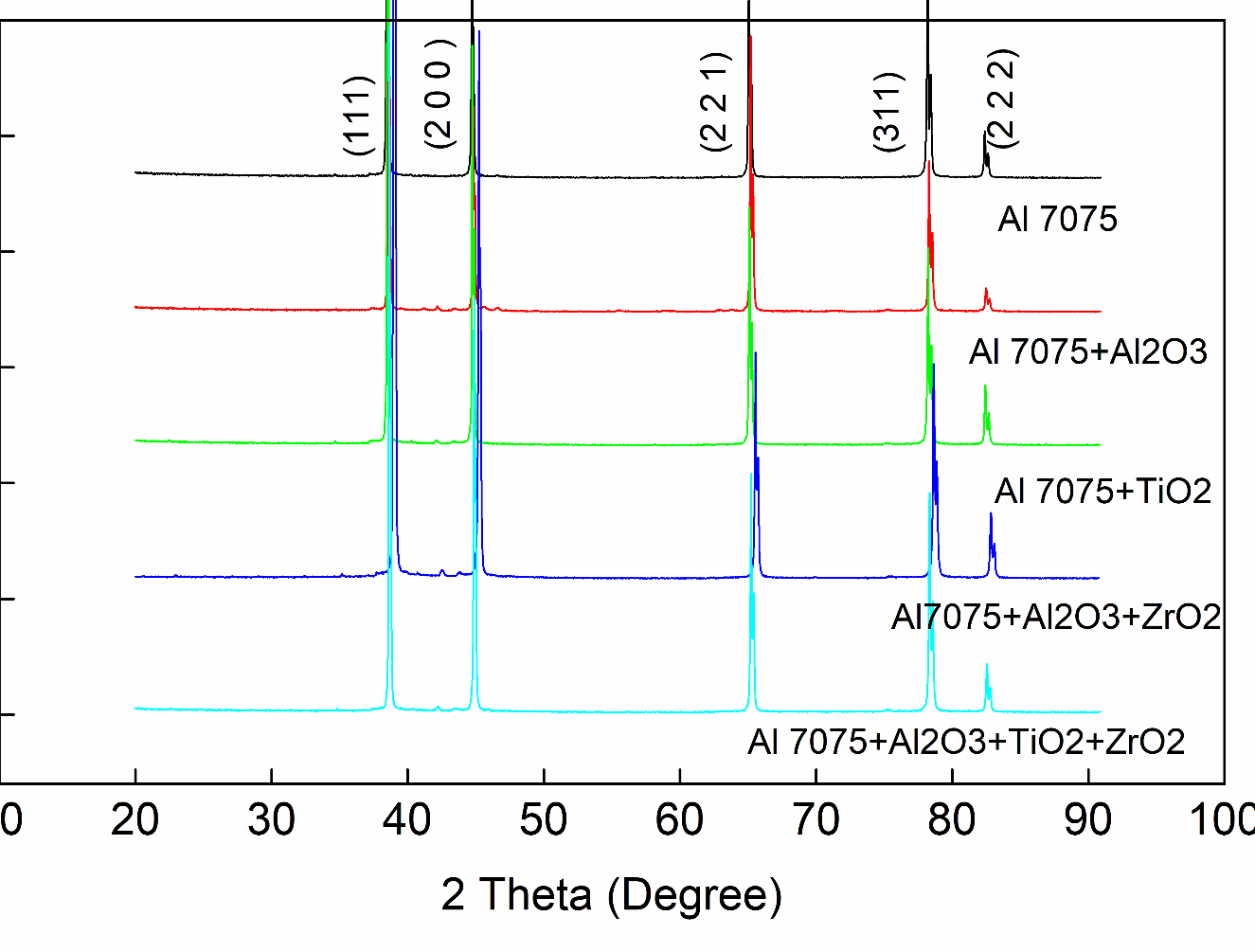 Fig.5. XRD Images for prepared compositesMicro hardness Analysis To compare the micro hardness of five different samples, it was observed that the sample 5 exhibited an increasing trend in micro hardness compared to the other samples. Micro hardness values are shown in Fig.6. The addition of ceramic reinforcements gave improvement in hardness.  Al 7075+Al2O3+TiO2+ZrO2 composite has reached 56 HV0.5 due to more ceramic addition to parent metal.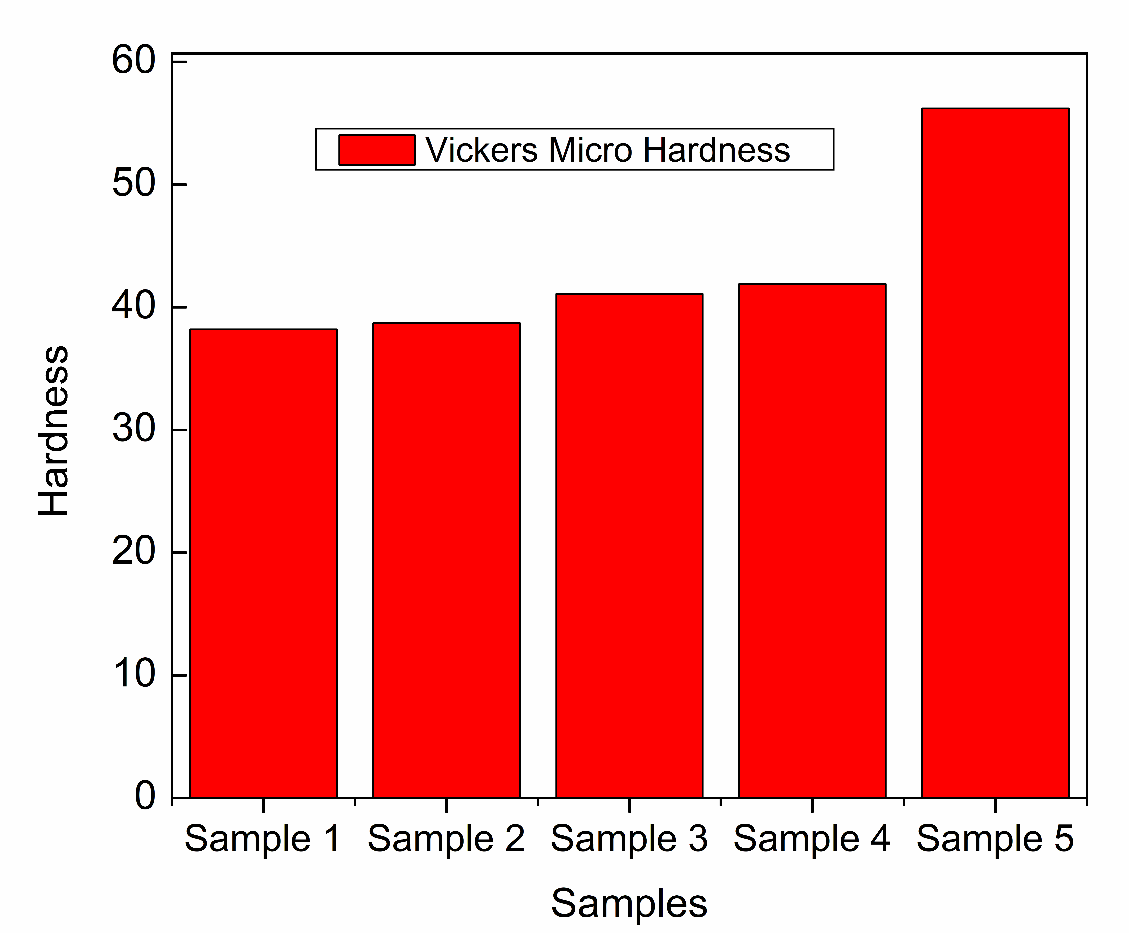 Fig.6. Vickers Micro hardness Values for prepared compositesCONCLUSIONThe application of the stir casting technique to produce Al 7075 alloy composites has yielded positive results in terms of micro hardness, X-ray diffraction (XRD) analysis, and microstructure evaluation. The successful incorporation of reinforcing particles into the aluminum matrix was confirmed through the presence of small additional peaks in the XRD patterns, indicating a promising integration of the reinforcement material. However, it is important to highlight that further research and optimization of the stir-casting process parameters are necessary to fully maximize the potential benefits and tailor the properties of Al7075 stir-cast composites to specific application requirements. This optimization process may involve variations in stirring parameters, such as stirring speed and time, as well as the selection and incorporation of different types and percentages of reinforcement materials. By addressing these aspects, further advancements can be made in enhancing the properties and performance of Al7075 stir-cast composites, opening up new possibilities for their utilization in various applications.REFERENCES[1] Mondal S. Aluminum or its alloy matrix hybrid nanocomposites. Met Mater Int. 2021; 27(7):2:188-204.[2] Fenghong C, Chang C, Zhenyu W, Muthuramalingam T, Anbuchezhiyan G. Effects of silicon carbide and tungsten carbide in aluminum metal matrix composites. Silicon 2019; 11(6):2625-32.[3] Prakash J, Gopalakannan S, Chakravarthy VK. Mechanical characterization studies of aluminum alloy 7075-based nanocomposites. Silicon 2022; 14 (4):1683-94.[4] Bhat A, Budholiya S, Raj SA, Sultan MTH, Hui D, Shah AUM, et al. Review on nanocomposites based on aerospace applications. Nanotechnol. Rev 2021; 10(1):237-53.[5] Zhu J, Jiang W, Li G, Guan F, Yu Y, Fan Z. Microstructure and mechanical properties of SiCnp/Al6082 aluminum matrix composites prepared by squeeze casting combined with stir casting. J Mater Process Technol. 2020; 283: 116699.[6] Madhukar P, Selvaraj N, Rao CSP, Kumar GV. Fabrication and characterization of two-step stir casting with ultrasonic-assisted novel AA7150-hBN nanocomposites. J Alloys Compd. 2020; 815:152464. [7] Singh L, Singh B, Saxena KK. Manufacturing techniques for metal matrix composites (MMC): an overview. Adv. Mater Process Technol. 2020; 6(2):441-57.[8] Anbuchezhiyan G, Mohan B, Senthilkumar N, Pugazhenthi R. Synthesis and characterization of silicon nitride reinforced AleMgeZn alloy composites. Met. Mater. Int.2021;27(8):3058e69.[9] S‚ enel MC, Gu¨ rbu¨ z M, Koc¸ E. Fabrication and characterization of aluminum hybrid composites reinforced with silicon nitride/graphene nano platelet binary particles. J Compos. Mater 2019; 53(28-30):4043-54.[10] Ahmad Z, Khan S, Hasan S. Microstructural characterization and evaluation of mechanical properties of silicon nitride reinforced LM 25 composite. J Mater Res Technol. 2020;9(4):9129-35.[11] Parveen A, Chauhan NR, Suhaib M. Study of Si3N4 reinforcement on the morphological and tribo-mechanical the behavior of aluminum matrix composites. Mater Res. Express 2019; 6(4):042001.[12] Mattli MR, Matli PR, Shakoor A, Amer Mohamed AM. Structural and mechanical properties of amorphous Si3N4 nanoparticles reinforced Al matrix composites prepared by microwave sintering. Ceramics 2019; 2(1):126e34.[13] Haq MIU, Anand A. Microhardness studies on stir cast AA7075-Si3N4 based composites. Mater Today Proc. 2018;5(9):19916e22.[14] Kandasamy R, Marimuthu B. Manufacturing of Al-Li-Si3N4 metal matrix composite for weight reduction. Mater Test 2021;63(2):169-75.[15] Bhaskar S, Kumar M, Patnaik A. Mechanical and Tribological overview of ceramic particulates reinforced aluminum alloy composites. Rev Adv. Mater. Sci. 2019; 58(1) : 280-94.[16] Ambigai R, Prabhu S. Characterization and mechanical analysis of functionally graded Al-Si3N4 composites through the centrifugal process. J Mater Eng. Perform 2021; 30 (10):7328-42.[17] Kumar GV, Rao AUK, Rao TS. Fabrication and investigation of mechanical and dry sliding wear characteristics of Al6061- Si3N4 composites. Materials Performance andCharacterization 2020; 9(1):591-604.[18] Salmaan NU, Raja SA, Smart DS. Influence of silicon nitride, hafnium carbide, and molybdenum disulphide on the wear behaviour of Al 7075 hybrid composites. Digest Journal of Nanomaterials & Biostructures (DJNB) 2021; 16(3).[19] Kumar TV, Indu M, Gopal AS, Krishna AV, Reddy DV. Microstructure study and mechanical testing of Al 6061-Si3n4 metal matrix composites. Int. J Innovative Technol.Explore Eng. 2019;8(9):3404-7.[20] Dwivedi SP. Effect of ball-milled MgO and Si3N4 addition on the physical, mechanical, and thermal behavior of aluminum-based composite developed by hybrid casting.  International Journal of Cast Metals Research, 2020; 1: 35-49[21] V.Sathiyarasu, D Jeyasimman, LChandra Sekaran. Synthesis, Characterization and Mechanical Behaviour of Al2O3, TiO2, and Cu Reinforced Al 7068 Nanocomposites. Journal of Material Science and Technology Research. 2020; 7, 80-91. [22] I.Karthick Subramaniyan, P.K.Srividhya, D.Jeyasimman. Effect of Feeding Technique in Mechanical Behaviour of SiC/TiO2 Reinforced AA 6082 Composites. International Journal of Recent Technology and Engineering 2019; 8 (3), 8233-8236.Al 7075  Si  Fe   Cu   Mn   Mg   Cr   ZnTi   Al   Wt.%  0.039  0.18  1.37  0.036  2.54  0.2  5.71  0.054      Bal.  SamplesAl 7075Al2O3TiO2ZrO2Sample 1100%---Sample 295%5%--Sample 390%5%5%-Sample 490%5%-5%Sample 585%5%5%5%Samples20 X Magnification50 X MagnificationAl 7075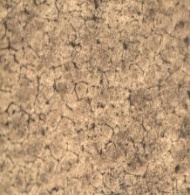 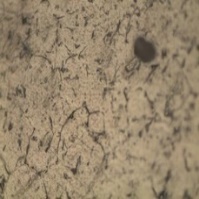 Al7075+ Al2O3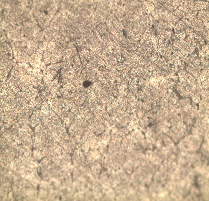 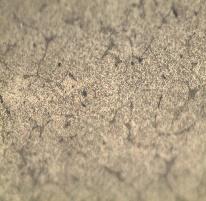 Al7075+ Al2O3+TiO2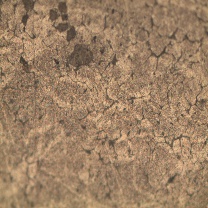 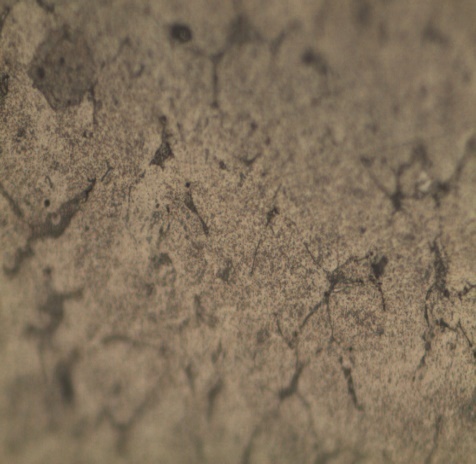 Al7075+ Al2O3+ZrO2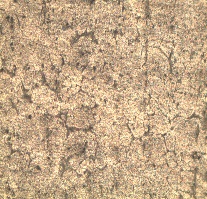 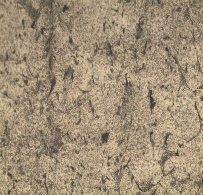 Al7075+ Al2O3+TiO2+ ZrO2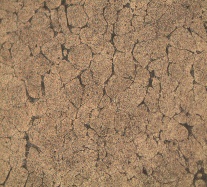 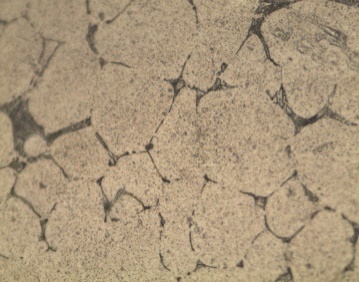 